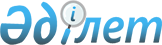 О ратификации Протокола о применении отдельных положений Договора о присоединении Кыргызской Республики к Договору о Евразийском экономическом союзе от 29 мая 2014 года, подписанного 23 декабря 2014 г.Закон Республики Казахстан от 14 марта 2018 года № 143-VІ ЗРК.
      Ратифицировать Протокол о применении отдельных положений Договора о присоединении Кыргызской Республики к Договору о Евразийском экономическом союзе от 29 мая 2014 года, подписанного 23 декабря 2014 г., совершенный в Москве 11 апреля 2017 года. ПРОТОКОЛ О ПРИМЕНЕНИИ ОТДЕЛЬНЫХ ПОЛОЖЕНИЙ ДОГОВОРА О ПРИСОЕДИНЕНИИ КЫРГЫЗСКОЙ РЕСПУБЛИКИ К ДОГОВОРУ О ЕВРАЗИЙСКОМ ЭКОНОМИЧЕСКОМ СОЮЗЕ ОТ 29 МАЯ 2014 ГОДА, ПОДПИСАННОГО 23 ДЕКАБРЯ 2014 Г.
      Сноска. Протокол прекратил действие с 01.01.2020 в соответствии с Законом РК от 26.10.2020 № 369-VI.
					© 2012. РГП на ПХВ «Институт законодательства и правовой информации Республики Казахстан» Министерства юстиции Республики Казахстан
				
      Президент
Республики Казахстан 

Н. НАЗАРБАЕВ
